NEW YORK CITY COLLEGE OF TECHNOLOGY 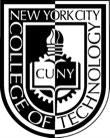 THE CITY UNIVERSITY OF NEW YORK DEPARTMENT OF BUSINESS BUF 2400 PRODUCT DEVELOPMENT IN THE FASHION INDUSTRY Prerequisites:  MKT 1210, MKT 1214 Credits: 3 INSTRUCTOR:  Professor Devon JacksonOffice Hours:  By Scheduled Appointment OnlyE-mail: djackson@citytech.cuny.eduMeeting Date/ Time: Fridays, 6PM-8:30PMRoom:   N- 1006COURSE DESCRIPTION   An introduction to the study of product development from concept to consumer.  In this course students will learn how research is conducted in the fashion industry and how it is ultimately reflected in garment design.  Trend cycles, consumer behavior, social, political, and economic influences are discussed as influences on trend development.   LEARNING OUTCOMES At the conclusion of this course, students will be able to: GENERAL EDUCATION LEARNING OUTCOMES ASSESSMENT AND GRADING:  Grading and add/drop policies are in accordance with University policies. Students need to submit assignments on or before the due date. Grades are assigned based on total points earned in the course.  The total number of points a student earns is divided by the total number of possible points.  The total possible points are 500. A student’s score is converted into a percentage and grade will be assigned using the scale listed below. Students are evaluated through the use of two exams, projects, and additional quizzes. The information covered will be acquired from the required text, outside reading, in class notes, homework assignments, and a research term project.  A portion of the final grade will reflect consistent participation in classroom discussions.  Major Project: In teams (of three or four), students select an apparel classification and then create a private label apparel product/line for a men’s or  women’s wear shop.  Students research and identify the major fashion trends keeping their target  market’s preference in  mind; shop  the market and  analyze comparable product offerings at higher price points; determine changes in adapting the product to their market; evaluate the fabric selected for the product for performance specifications; discuss construction specifications; determining the cost of the apparel product; discussing the quality control process that will go into the fabric and final product/line; and the methods for merchandising the new private label apparel product/line. Further details to be announced. All work must follow the MLA format for documentation, including in-text citations.  All papers must be in 12 pt. New Times Roman, double spaced. Separate segments with headings should be shown. Evaluation of the research project will be on quality of content, quality of language, punctuation, grammar overall effectiveness and conclusions.  An oral presentation of the term project must be made to the class.   Participation: Your success in this class depends on your willingness to put effort into your work. You are expected to participate in all large and small group activities, exercises and discussions. Participation will help you understand the subject matter and will be considered when determining your final grade.  Participation is 20% of your final grade. Coming to class is NOT participation. Participation involves: Active Learning. Taking notes, asking questions and taking responsibility for your own learning. Working with others in group activities: A chain is only as strong as its weakest link. Don’t drag your team down by refusing to get involved.  Attending class regularly. If you aren’t here, you can’t learn.  Grading Criteria RECOMMENDED TEXTBOOK: BEYOND DESIGN:THE SYNERGY OF APPAREL PRODUCT DEVELOPMENT, 4th EditionSandra Keiser, Deborah Vandermar and Myrna B. GarnerFairchild Publications: New York   COURSE POLICIES AND PROCEDURES: QUIZZES, EXAMINATIONS, AND GRADING: In-class learning assignments are given and completed during class time. These are unscheduled but occur frequently. In-class assignments may consist of group activities, short reaction papers and so forth. QUIZZES are in the format of problem solving questions and given at the start of the class.   Should you arrive late on that day, while the quiz is in session during the scheduled time, you will be marked as late and will result in a 0 for the quiz unless lateness or absence is recognized by City Tech policy. There are no make-ups on tests/quizzes.Students who miss any quiz for reasons that are recognized by CUNY City Tech (e.g., documented family emergencies, documented illness and the like) need to contact the instructor prior to missing the quiz. There are two exams scheduled during the semester: a comprehensive midterm and a final exam which will be given during final week.  There are no make-up exams. A student who is unable to take the exam at the scheduled time will result in a 0 on that exam unless absence is recognized by City Tech policy.  NO LATE WORK POLICY: Assignments and projects are due at the beginning of class as scheduled.  NO LATE work will be accepted. Assignments delivered to the Faculty Office will not be accepted.   NO CELL PHONE POLICY: Cell phones are prohibited during class room hours. Notes are allowed to be taken on notepad, lap top or approved tablets. COLLEGE POLICIES (ACADEMIC INTEGRITY, ADA, RESOURCES): SCHEDULE OF TOPICS: BIBLIOGRAPHY: Koumbis, Dimitri. Fashion Retailing.  From Managing to Merchandising. New York: Fairchild Publications, 2014. Rosenau, Jeremy and Wilson, David. Apparel Merchandising, The Line Starts Here New York: Fairchild Publications, 2014.   Manovich, Lev.  Software Takes Command. Bloomsbury Publications, 2013 Myers-McDevitt, Paula. Apparel Production and the Technical Package. New York: Fairchild, 2010.  Centner, M., & Vereker, F (2007). Fashion Designer's Handbook for Adobe Illustrator. Oxford: WileyBlackwell. [ISBN 978-1405160551] Colussy, M. K., & Greenberg, S. (2005). Rendering fashion, fabric, and prints with Adobe Photoshop. New Jersey: Pearson Prentice Hall. [ISBN 978-0-13-119274-4] Lazear, S. M. (2008). Adobe Illustrator for Fashion Design. New Jersey: Pearson Prentice Hall. [ISBN 978-0-13-119274-4] Hagen, Kathryn (2011). Fashion illustration for designers. New Jersey: Pearson Prentice Hall. [ISBN0-13501557-X] Black, Sandy, ed. Fashioning Fabrics: Contemporary Textiles in Fashion. London, Black Dog, 2006. Rosenau, Jeremy A. and David Wilson. Apparel Merchandising: The Line Starts Here. New York: Fairchild Publications, 2001. Content Specific Assessment List the stages involved in product development and apparel manufacturing from concept to consumer. Class discussion, homework, midterm examination and term project Evaluate how the strategic planning process is utilized in the development of merchandise plans for business use. Class discussion, homework, quizzes, midterm examination and term project Explain the apparel manufacturing process, sizing and measurement specifications. Class discussion, course assignments, midterm examination and term project Assess knowledge of the mass production process and implementation of strategies for developing individual apparel collections. Class discussion, homework, midterm examination and term project and oral presentation Effectively communicate ideas in written, Class discussion and assignments, midterm oral, visual, and mathematical forms using and final examinations, term paper and appropriate technology. presentation Construct knowledge based on concepts, principles, theory, and creative connections. Class discussion, term paper and oral presentation Identify issues and problems, ask relevant questions, and link them with appropriate methods of inquiry. Course assignments, term paper and presentations Develop professional level skills in the areas of comprehensive reading, writing and analytical skills. Class discussion and interaction, course assignments, homework, term paper and presentation  Participation 100 points 5 Quizzes (10 each) 50  points Homework assignments 50   points Term Project/Presentations 150  points Midterm Exam  75  points Final Exam 75  points TOTAL Process for Evaluation: 500  points Outstanding (A)  work went beyond the package and presentation requirements. Good (B)  work met all grading criteria, performed to top standards. Average (C)  work met all but one or two of the grading criteria. Below Average (D)  Grade Scale work met only one or two of the grading criteria. A 	= 93 –  100 A- 	= 90 –  92.9 B+ 	= 87 –  89.9 B 	= 83 –  86.9 B- 	=  80 –  82.9 C+ 	=  77 –  79.9 C 	=  70 –  76.9 D 	= 60 –  69.9 F  	=  59.9 and below WEEK TOPIC ASSIGNMENT 1 The Role of Product Development in the Apparel Supply Chain 1.25  - Introduction- Syllabus Overview - Kim Kardashian West’s KKW Beauty Case Study (video and presentation) 2 Analysis of Product Development Defining the trading area Pre-Production Research 2.1Chapter 1: The Role of Product Development in the Apparel Supply ChainKey terminology and ideasWholesale vs. Private BrandsFashion LevelSupply Chain, Supply Chain Structure and Organization 3 Consumer Markets Data for Defining the Customer Pre-Production & Production Planning & Scheduling 2.8Chapter 2: Planning For SuccessKey terminology and ideasStrategic PlanningInputs and OutputsMarket Positioning Branding and Licensing Competitive Advantage Merchandise Planning4 Industry & Product Development Research 2.15  Chapter 3: Consumer MarketsKey terminology and ideasConsumer analysis and market segmentationDemographics Psychographics Generational Cohort Groups Market Research Tools General Consumer TrendsHomework Assignment:**In-class discussion supported by detailed research. Identify entry level product development roles, responsibilities & qualifications. Students are required to also research New York Fashion Week calendar and select a designer of their choice to research the seasonal offerings and determine the department store intro-dates. Refer to Blackboard announcement for detailed directions. 5 Creative Planning 2.22.  QUIZ #1 (Chapters 1-3)Chapter 4: Trend Forecasting Key terminology and ideasEnvironmental Scanning Fashion Cycle Short and Long-term forecasting Trickle-across, Trickle-down and Trickle-up Theories Homework Assignment:Create Mood Boards Assignment**Detailed Announcement via Blackboard6 Color and Fabrication management 3.1 Chapter 5: Color Management  Key terminology and ideasColorways Primary Colors Secondary Colors Shade  and Shade Sorting Color Mixing SystemChapter 6: Fabrication Key terminology and ideasFabric StoryFiber Woven TextilesNon-Woven Textiles Structural Design Support Materials 7 Midterm Exam Review & Term Project/Presentation 3.8QUIZ #2 (Chapters 5 & 6)Midterm Review: Chapters 1-6Assign Group Term Project/Presentation 8 Midterm Exam 3.15Midterm Exam: Chapters 1-6**Group Project Moodboard Assignment, TBD9 Line Development- 3.22Chapter 8: Line Development Key terminology and ideasAssortment planMerchandise planningMerchandise budget Trademark & Copyright LawConcept Review 10 Production Planning- 3.29Chapter 12: The Role of Sourcing Key terminology and ideasFree Trade Agreements Sourcing MixWorld Trade Organization Duty Free Trade Zones11 Production Planning and Sourcing Costs, Pricing and Profit - 4.5Chapter 13: Pricing and CostingKey terminology and ideasCost of goods sold Profit and Loss Statement At Market Pricing Make-to-Stock (MTS)Make-to-Order (MTO)Wholesale Price Suggested Retail Price12 Production Planning- 4.12**Quiz 3: Chapters 8, 12, 1313 Final Project Presentations- 5.3 **Detailed Announcement via Blackboard14 Final Project Presentations- 5.10 **Detailed Announcement via Blackboard15 Final Remarks and Final Exam- 5.17  **To Be Discussed